New pipe surface thermometer: 
the smallest measuring point with no intrusion into the processKlingenberg, April 2017. 
As a non-invasive measuring point, the new model TR57-M pipe surface resistance thermometer from WIKA offers great versatility, e.g. for retrofitting or temporary fitting. The instrument, with its miniature design, can be fitted into extremely space-critical surroundings.The model TR57-M is fixed to the pipeline using an adapter, with the electrical connection made via an M12x1 connector. A spring-loaded measuring insert ensures a constant contact for the probe with the surface. The probe tip is isolated against the ambient temperature by the silicon lining of the adapter.The new thermometer, with IP67 ingress protection, is designed for a measuring range of -20 °C … +150 °C. It can be supplied with a direct sensor output or an integrated transmitter. The measuring insert of the TR57-M can be removed for calibration. Number of characters: 829Key word: TR57-MWIKA company photograph:New WIKA pipe surface resistance thermometer model TR57-M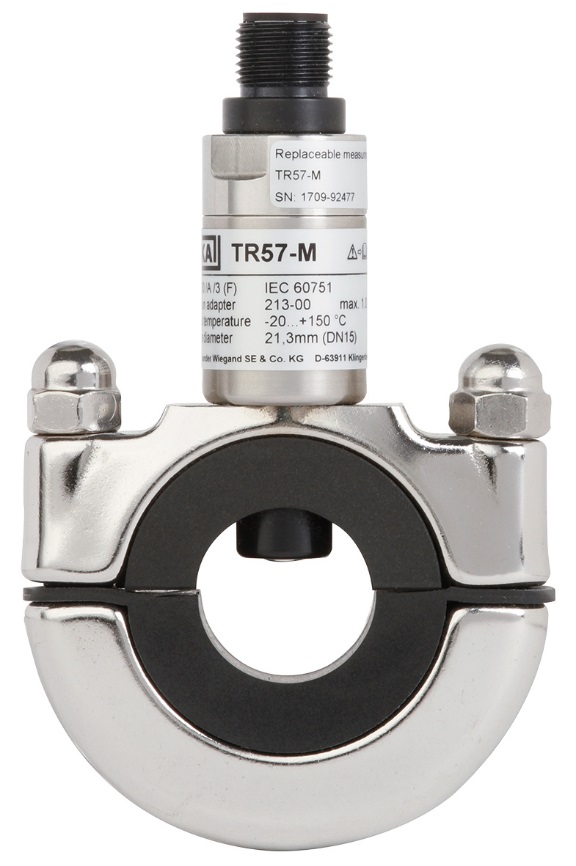 Edited by:WIKA Instruments Ltd. 3103 Parsons Road Edmonton, AB T6N 1C8 Canada Tel. (+1) 780 463-7035 Fax (+1) 780 462-0017 E-mail marketing.ca@wika.comwww.wika.caWIKA press release 07/2017